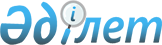 О повышении размеров пенсионных выплат из Государственного центра по выплате пенсий с 1 января 2005 годаПостановление Правительства Республики Казахстан от 21 декабря 2004 года N 1347



      


Сноска. В тексте слово "государственной" исключено - постановлением Правительства РК от 30 июня 2005 г. 


 N 662 


 .




      В соответствии с 
 Законом 
 Республики Казахстан от 20 июня 1997 года "О пенсионном обеспечении в Республике Казахстан" Правительство Республики Казахстан 

ПОСТАНОВЛЯЕТ:





      1. С 1 января 2005 года произвести повышение пенсионных выплат из Государственного центра по выплате пенсий, назначенных до 1 января 2005 года, всем получателям пенсионных выплат, в том числе получателям пенсионных выплат за выслугу лет военнослужащим, сотрудникам органов внутренних дел и Комитета уголовно-исполнительной системы Министерства юстиции Республики Казахстан, органов финансовой полиции и противопожарной службы на 7,7 процента от размера получаемых пенсионных выплат.




      2. Установить, что повышенные размеры месячных пенсионных выплат за выслугу лет военнослужащим, сотрудникам органов внутренних дел и Комитета уголовно-исполнительной системы Министерства юстиции Республики Казахстан, органов финансовой полиции и противопожарной службы, которым присвоены специальные звания и на которых распространяется порядок, установленный для сотрудников органов внутренних дел, не должны превышать 75-кратного месячного расчетного показателя, установленного законом о республиканском бюджете на соответствующий финансовый год.




      3. Настоящее постановление вступает в силу с 1 января 2005 года и подлежит опубликованию.


      

Премьер-Министр




   Республики Казахстан


					© 2012. РГП на ПХВ «Институт законодательства и правовой информации Республики Казахстан» Министерства юстиции Республики Казахстан
				